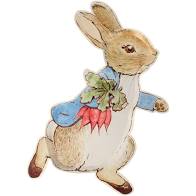 All lessons will be available on Seesaw with links for easy access.Printed Home Learning packs are available on request.Home Learning PlanPlease note Suggested Timetable for the week: *READING   15 min each day                                                        Maths (White Rose)  For Maths, plans and video lesson see White Rose Home learning:  See Summer Term   - This page takes you to the videos for the week, Week 5 fractions  https://whiterosemaths.com/homelearning/year-1/summer-week-5-number-fractions/Phonics (daily 20-30mins)DFE letters and sounds follow link on Seesaw. Each video is a full lesson. See Seesaw link for daily lesson.https://lettersandsounds.org.uk/for-home/reception (Mrs M / Miss M)https://lettersandsounds.org.uk/for-home/year-1 (Mrs G group)Extra phonics practice/ Reading ideas:-www.Phonicsplay.co.ukEnglish  See additional plan and worksheets Also available on Seesaw linkScience (Oak National Academy) Plants – What type of plants grow in the wild.In this lesson, we will be learning all about different plants which grow in the wild. We will be describing their appearance and looking at the importance of having wild plants in our environment.https://classroom.thenational.academy/lessons/what-types-of-plants-grow-in-the-wild-70w3jtMindfulness and Wellbeing https://www.youtube.com/user/CosmicKidsYogaPE (BBC Teach)    https://www.bbc.co.uk/teach/class-clips-video/physical-education-ks1-ks2-lets-get-active/z72yjhv  Geography  What is the United Kingdom?In today's lesson, we join Miss Browne in learning about the geographical location of the UK, and the countries within the UK. We will draw a map of the countries within the UK and label with seas surrounding it. (Revision)https://classroom.thenational.academy/lessons/what-is-the-united-kingdom-71k32cArt     Oak Academy – Introduction to sculptureIn this lesson we will explore what sculpture is, looking at different methods including assemblage, relief sculpture, carving and modelling and will find shapes in an artist's work to use as a starting point.https://classroom.thenational.academy/lessons/introduction-to-sculpture-6nhk4rPSHE See scarf home learning, additional links and activities on Seesawhttps://www.coramlifeeducation.org.uk/scarf/home-learning-unit-1-early-yearsMusic LessonSound effects and talking about sound https://www.bbc.co.uk/bitesize/topics/zk86qfr/articles/zk7wr2pComputers LessonSee seesaw link https://code.org/learnHandwriting    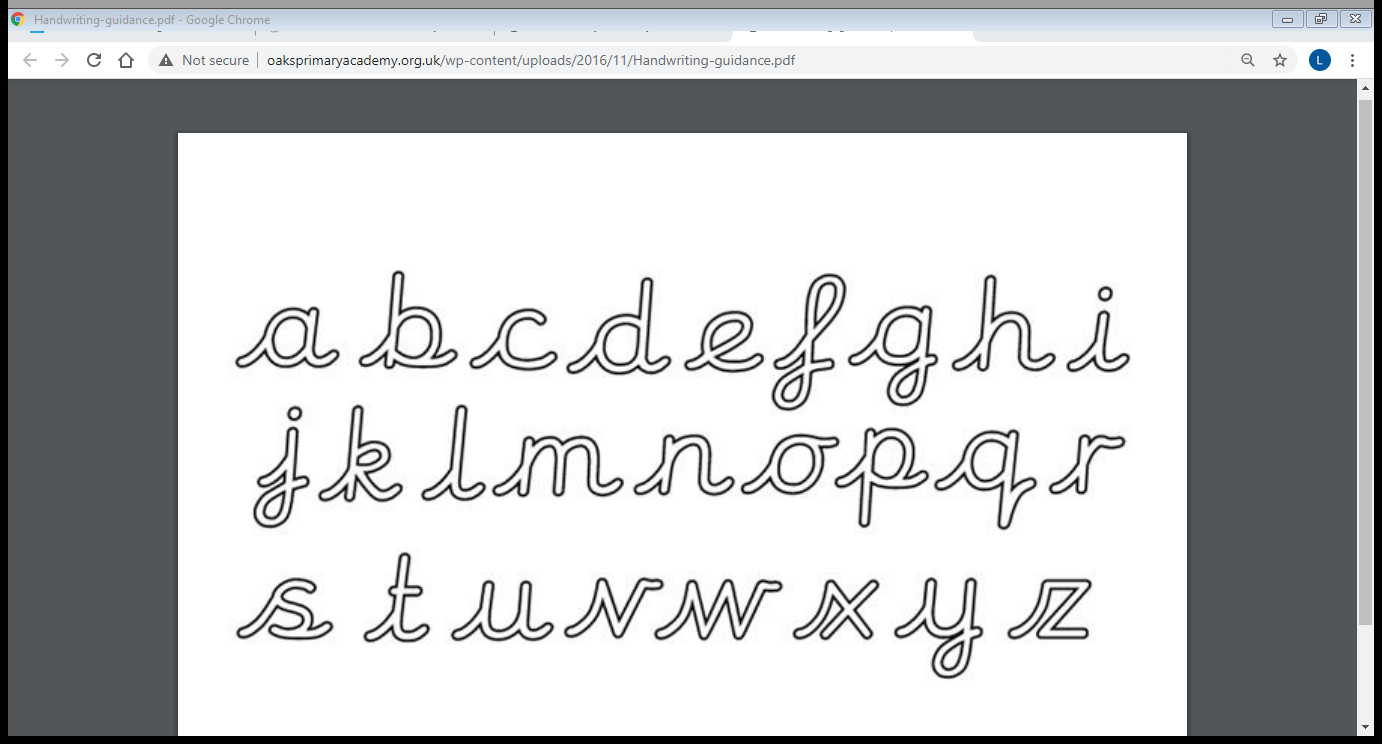 Continuous cursive handwriting For further information on handwriting see: https://teachhandwriting.co.uk/teach-handwriting-parents.htmlIf you need further advice or support, please contact via email at: abbey.maclean@ashtonsaintwilfrids.wigan.sch.ukLorraine.melling@ashtonsaintwilfrids.wigan.sch.ukAM AM (30mins)AM PMMonday*MathsPhonicsEnglish RE      ScienceTuesday*MathsPhonicsEnglishRE      PEWednesday*MathsPhonicsEnglishArt     MusicThursday*MathsPhonicsEnglishRE       GeographyFriday*MathsPhonicsEnglishPSHE   Computers